ПРОТОКОЛ № _____Доп. Вр.                    в пользу                                           Серия 11-метровых                    в пользу                                            Подпись судьи : _____________________ /_________________________ /ПредупрежденияУдаленияПредставитель принимающей команды: ______________________ / _____________________ Представитель команды гостей: _____________________ / _________________________ Замечания по проведению игры ______________________________________________________________________________________________________________________________________________________________________________________________________________________________________________________________________________________________________________________________________________________________________________________________________________________________________________________________________________________________________________________________Травматические случаи (минута, команда, фамилия, имя, номер, характер повреждения, причины, предварительный диагноз, оказанная помощь): _________________________________________________________________________________________________________________________________________________________________________________________________________________________________________________________________________________________________________________________________________________________________________________________________________________________________________Подпись судьи:   _____________________ / _________________________Представитель команды: ______    __________________  подпись: ___________________    (Фамилия, И.О.)Представитель команды: _________    _____________ __ подпись: ______________________                                                             (Фамилия, И.О.)Лист травматических случаевТравматические случаи (минута, команда, фамилия, имя, номер, характер повреждения, причины, предварительный диагноз, оказанная помощь)_______________________________________________________________________________________________________________________________________________________________________________________________________________________________________________________________________________________________________________________________________________________________________________________________________________________________________________________________________________________________________________________________________________________________________________________________________________________________________________________________________________________________________________________________________________________________________________________________________________________________________________________________________________________________________________________________________________________________________________________________________________________________________________________________________________________________________________________________________________________________________________________________________________________________________________________________________________________________________________________________________________________________________________________________________________________________________________________________________________________________________________Подпись судьи : _________________________ /________________________/ 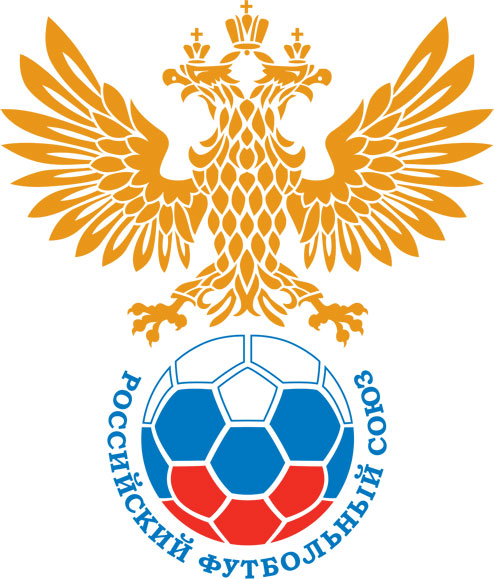 РОССИЙСКИЙ ФУТБОЛЬНЫЙ СОЮЗМАОО СФФ «Центр»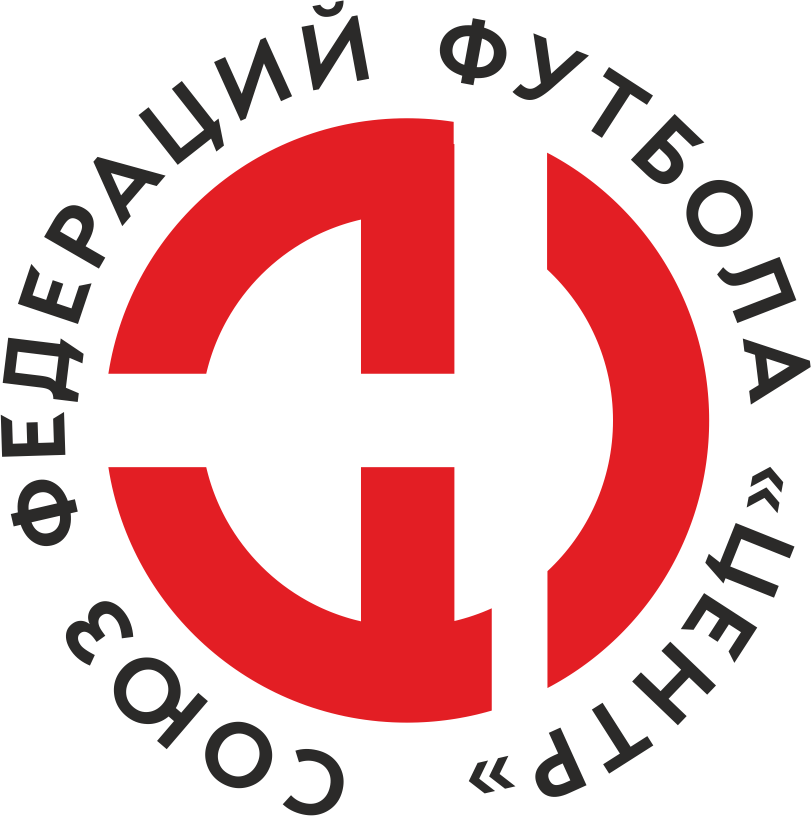    Первенство России по футболу среди команд III дивизиона, зона «Центр» _____ финала Кубка России по футболу среди команд III дивизиона, зона «Центр»Стадион «Десна» (Брянск)Дата:20 июня 2022Динамо-Брянск-М (Брянск)Динамо-Брянск-М (Брянск)Динамо-Брянск-М (Брянск)Динамо-Брянск-М (Брянск)Калуга-М (Калуга)Калуга-М (Калуга)команда хозяевкоманда хозяевкоманда хозяевкоманда хозяевкоманда гостейкоманда гостейНачало:14:00Освещение:естественноеестественноеКоличество зрителей:100Результат:1:1в пользуНичья1 тайм:0:1в пользув пользу Калуга-М (Калуга)Судья:Линкевич Николай  (Тула)кат.1 кат.1 помощник:Ченцов Сергей  Старый Осколкат.2 кат.2 помощник:Тарасевич Андрей  Белгородкат.1 кат.Резервный судья:Резервный судья:Логвинов Даниил Андреевичкат.2 кат.Инспектор:Присяжнюк Максим Александрович  БрянскПрисяжнюк Максим Александрович  БрянскПрисяжнюк Максим Александрович  БрянскПрисяжнюк Максим Александрович  БрянскДелегат:СчетИмя, фамилияКомандаМинута, на которой забит мячМинута, на которой забит мячМинута, на которой забит мячСчетИмя, фамилияКомандаС игрыС 11 метровАвтогол0:1Нарек МанукянКалуга-М (Калуга)161:1Павел ЛайковДинамо-Брянск-М (Брянск)72Мин                 Имя, фамилия                          КомандаОснование84Максим ПикатовДинамо-Брянск-М (Брянск)вторая желтая карточка (грубая игра)РОССИЙСКИЙ ФУТБОЛЬНЫЙ СОЮЗМАОО СФФ «Центр»РОССИЙСКИЙ ФУТБОЛЬНЫЙ СОЮЗМАОО СФФ «Центр»РОССИЙСКИЙ ФУТБОЛЬНЫЙ СОЮЗМАОО СФФ «Центр»РОССИЙСКИЙ ФУТБОЛЬНЫЙ СОЮЗМАОО СФФ «Центр»РОССИЙСКИЙ ФУТБОЛЬНЫЙ СОЮЗМАОО СФФ «Центр»РОССИЙСКИЙ ФУТБОЛЬНЫЙ СОЮЗМАОО СФФ «Центр»Приложение к протоколу №Приложение к протоколу №Приложение к протоколу №Приложение к протоколу №Дата:20 июня 202220 июня 202220 июня 202220 июня 202220 июня 2022Команда:Команда:Динамо-Брянск-М (Брянск)Динамо-Брянск-М (Брянск)Динамо-Брянск-М (Брянск)Динамо-Брянск-М (Брянск)Динамо-Брянск-М (Брянск)Динамо-Брянск-М (Брянск)Игроки основного составаИгроки основного составаЦвет футболок: Белые       Цвет гетр: СиниеЦвет футболок: Белые       Цвет гетр: СиниеЦвет футболок: Белые       Цвет гетр: СиниеЦвет футболок: Белые       Цвет гетр: СиниеНЛ – нелюбительНЛОВ – нелюбитель,ограничение возраста НЛ – нелюбительНЛОВ – нелюбитель,ограничение возраста Номер игрокаЗаполняется печатными буквамиЗаполняется печатными буквамиЗаполняется печатными буквамиНЛ – нелюбительНЛОВ – нелюбитель,ограничение возраста НЛ – нелюбительНЛОВ – нелюбитель,ограничение возраста Номер игрокаИмя, фамилияИмя, фамилияИмя, фамилияНЛОВ1Данила Чувасов Данила Чувасов Данила Чувасов 2Максим Кулешов Максим Кулешов Максим Кулешов НЛОВ13Даниил Фомичев Даниил Фомичев Даниил Фомичев 22Арсений Медведев Арсений Медведев Арсений Медведев 6Данил Жиляев Данил Жиляев Данил Жиляев 21Иван Сергеев Иван Сергеев Иван Сергеев 32Максим Пикатов (к)Максим Пикатов (к)Максим Пикатов (к)НЛОВ8Иван Макеев Иван Макеев Иван Макеев НЛОВ7Александр Новиков Александр Новиков Александр Новиков НЛОВ10Артем Карпекин Артем Карпекин Артем Карпекин 19Павел Лайков Павел Лайков Павел Лайков Запасные игроки Запасные игроки Запасные игроки Запасные игроки Запасные игроки Запасные игроки 16Максим ЛиманМаксим ЛиманМаксим Лиман5Егор МаликовЕгор МаликовЕгор Маликов4Алексей БерлиянАлексей БерлиянАлексей Берлиян17Ян МиттЯн МиттЯн Митт15Иван НовиковИван НовиковИван Новиков14Максим ЭртманМаксим ЭртманМаксим Эртман11Антон КисленковАнтон КисленковАнтон Кисленков3Матвей ЗимонинМатвей ЗимонинМатвей ЗимонинТренерский состав и персонал Тренерский состав и персонал Фамилия, имя, отчествоФамилия, имя, отчествоДолжностьДолжностьТренерский состав и персонал Тренерский состав и персонал 1Дмитрий Вячеславович ДурневТренер вратарейТренер вратарейТренерский состав и персонал Тренерский состав и персонал 2Владимир Иванович СиницкийВрачВрач3Леонид Васильевич ГончаровАдминистраторАдминистратор4567ЗаменаЗаменаВместоВместоВместоВышелВышелВышелВышелМинМинСудья: _________________________Судья: _________________________Судья: _________________________11Иван МакеевИван МакеевИван МакеевАнтон КисленковАнтон КисленковАнтон КисленковАнтон Кисленков707022Иван СергеевИван СергеевИван СергеевАлексей БерлиянАлексей БерлиянАлексей БерлиянАлексей Берлиян8686Подпись Судьи: _________________Подпись Судьи: _________________Подпись Судьи: _________________33Павел ЛайковПавел ЛайковПавел ЛайковМаксим ЭртманМаксим ЭртманМаксим ЭртманМаксим Эртман9090Подпись Судьи: _________________Подпись Судьи: _________________Подпись Судьи: _________________44Артем КарпекинАртем КарпекинАртем КарпекинИван НовиковИван НовиковИван НовиковИван Новиков90+90+55Александр НовиковАлександр НовиковАлександр НовиковЯн МиттЯн МиттЯн МиттЯн Митт90+90+6677        РОССИЙСКИЙ ФУТБОЛЬНЫЙ СОЮЗМАОО СФФ «Центр»        РОССИЙСКИЙ ФУТБОЛЬНЫЙ СОЮЗМАОО СФФ «Центр»        РОССИЙСКИЙ ФУТБОЛЬНЫЙ СОЮЗМАОО СФФ «Центр»        РОССИЙСКИЙ ФУТБОЛЬНЫЙ СОЮЗМАОО СФФ «Центр»        РОССИЙСКИЙ ФУТБОЛЬНЫЙ СОЮЗМАОО СФФ «Центр»        РОССИЙСКИЙ ФУТБОЛЬНЫЙ СОЮЗМАОО СФФ «Центр»        РОССИЙСКИЙ ФУТБОЛЬНЫЙ СОЮЗМАОО СФФ «Центр»        РОССИЙСКИЙ ФУТБОЛЬНЫЙ СОЮЗМАОО СФФ «Центр»        РОССИЙСКИЙ ФУТБОЛЬНЫЙ СОЮЗМАОО СФФ «Центр»Приложение к протоколу №Приложение к протоколу №Приложение к протоколу №Приложение к протоколу №Приложение к протоколу №Приложение к протоколу №Дата:Дата:20 июня 202220 июня 202220 июня 202220 июня 202220 июня 202220 июня 2022Команда:Команда:Команда:Калуга-М (Калуга)Калуга-М (Калуга)Калуга-М (Калуга)Калуга-М (Калуга)Калуга-М (Калуга)Калуга-М (Калуга)Калуга-М (Калуга)Калуга-М (Калуга)Калуга-М (Калуга)Игроки основного составаИгроки основного составаЦвет футболок: Синие   Цвет гетр:  БелыеЦвет футболок: Синие   Цвет гетр:  БелыеЦвет футболок: Синие   Цвет гетр:  БелыеЦвет футболок: Синие   Цвет гетр:  БелыеНЛ – нелюбительНЛОВ – нелюбитель,ограничение возрастаНЛ – нелюбительНЛОВ – нелюбитель,ограничение возрастаНомер игрокаЗаполняется печатными буквамиЗаполняется печатными буквамиЗаполняется печатными буквамиНЛ – нелюбительНЛОВ – нелюбитель,ограничение возрастаНЛ – нелюбительНЛОВ – нелюбитель,ограничение возрастаНомер игрокаИмя, фамилияИмя, фамилияИмя, фамилияНЛОВ98Даниил Ахрамочкин Даниил Ахрамочкин Даниил Ахрамочкин 23Даниил Рюмин Даниил Рюмин Даниил Рюмин НЛОВ14Андрей Косенко (к)Андрей Косенко (к)Андрей Косенко (к)5Егор Новиков Егор Новиков Егор Новиков 30Алексей Андреев Алексей Андреев Алексей Андреев 20Андрей Проскура Андрей Проскура Андрей Проскура 15Федор Брендак Федор Брендак Федор Брендак НЛОВ19Нарек Манукян Нарек Манукян Нарек Манукян 9Павел Башмаков Павел Башмаков Павел Башмаков 99Никита Маркин Никита Маркин Никита Маркин 7Роберт Кортяев Роберт Кортяев Роберт Кортяев Запасные игроки Запасные игроки Запасные игроки Запасные игроки Запасные игроки Запасные игроки 9Степан КалинченкоСтепан КалинченкоСтепан Калинченко22Алексей НаумецАлексей НаумецАлексей НаумецНЛОВ4Владислав НикитинВладислав НикитинВладислав НикитинНЛОВ10Алексей ХарченкоАлексей ХарченкоАлексей Харченко18Артемий ПановАртемий ПановАртемий Панов40Ярослав КолиниченкоЯрослав КолиниченкоЯрослав КолиниченкоТренерский состав и персонал Тренерский состав и персонал Фамилия, имя, отчествоФамилия, имя, отчествоДолжностьДолжностьТренерский состав и персонал Тренерский состав и персонал 1Руслан Владимирович НовиковТренерТренерТренерский состав и персонал Тренерский состав и персонал 2Игорь Семенович ЭлькиндНачальник командыНачальник команды34567Замена Замена ВместоВместоВышелМинСудья : ______________________Судья : ______________________11Федор БрендакФедор БрендакВладислав Никитин4622Андрей ПроскураАндрей ПроскураСтепан Калинченко66Подпись Судьи : ______________Подпись Судьи : ______________Подпись Судьи : ______________33Нарек МанукянНарек МанукянАлексей Харченко72Подпись Судьи : ______________Подпись Судьи : ______________Подпись Судьи : ______________44Алексей АндреевАлексей АндреевЯрослав Колиниченко8155Никита МаркинНикита МаркинАртемий Панов826677        РОССИЙСКИЙ ФУТБОЛЬНЫЙ СОЮЗМАОО СФФ «Центр»        РОССИЙСКИЙ ФУТБОЛЬНЫЙ СОЮЗМАОО СФФ «Центр»        РОССИЙСКИЙ ФУТБОЛЬНЫЙ СОЮЗМАОО СФФ «Центр»        РОССИЙСКИЙ ФУТБОЛЬНЫЙ СОЮЗМАОО СФФ «Центр»   Первенство России по футболу среди футбольных команд III дивизиона, зона «Центр» _____ финала Кубка России по футболу среди футбольных команд III дивизиона, зона «Центр»       Приложение к протоколу №Дата:20 июня 2022Динамо-Брянск-М (Брянск)Калуга-М (Калуга)команда хозяевкоманда гостей